Coding Card+	This is new info!?	I’m confused…!	Wow!I can picture this in my mind.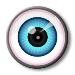 	I have a connection here.V	New vocabularyCoding Card+	This is new info!?	I’m confused…!	Wow!I can picture this in my mind.	I have a connection here.V	New vocabularyCoding Card+	This is new info!?	I’m confused…!	Wow!I can picture this in my mind.	I have a connection here.V	New vocabularyCoding Card+	This is new info!?	I’m confused…!	Wow!I can picture this in my mind.	I have a connection here.V	New vocabulary